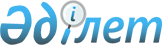 О внесении изменений в решение 30 сессии Абайского районного маслихата от 12 июня 2014 года № 30/320 "Об утверждении регламента Абайского районного маслихата"
					
			Утративший силу
			
			
		
					Решение 37 сессии Абайского районного маслихата Карагандинской области от 23 декабря 2014 года № 37/409. Зарегистрировано Департаментом юстиции Карагандинской области 19 января 2015 года № 2934. Утратило силу решением Абайского районного маслихата Карагандинской области от 21 апреля 2016 года № 2/20      Сноска. Утратило силу решением Абайского районного маслихата Карагандинской области от 21.04.2016 № 2/20.

      В соответствии с Законом Республики Казахстан от 23 января 2001 года "О местном государственном управлении и самоуправлении в Республике Казахстан", Абайский районный маслихат РЕШИЛ:

      1. Внести в решение 30 сессии Абайского районного маслихата от 12 июня 2014 года № 30/320 "Об утверждении регламента Абайского районного маслихата" (зарегистрировано в Реестре государственной регистрации нормативных правовых актов за № 2676, опубликовано в районной газете "Абай-Ақиқат" от 12 июля 2014 года № 27 (4030), следующие изменения:

      1) пункт 1 регламента Абайского районного маслихата на государственном языке изложить в следующей редакции: "1. Абай аудандық мәслихатының осы регламенті (бұдан әрі – регламент) "Қазақстан Республикасындағы жергілікті мемлекеттік басқару және өзін-өзі басқару туралы" 2001 жылғы 23 қаңтардағы Қазақстан Республикасы Заңының (бұдан әрі - Заң) 9 бабына сәйкес әзірленді және мәслихат сессияларын, оның органдарының отырыстарын өткізу, оларға мәселелер енгізу және қарау, мәслихат органдарын құру және сайлау, олардың қызметі туралы есептерді, халық алдында мәслихаттың атқарған жұмысы және оның тұрақты комиссияларының қызметі туралы есептерді тыңдау, депутаттардың сауалдарын қарау тәртібін, мәслихаттағы депутаттық бірлестіктердің өкілеттіктерін, қызметін ұйымдастыруды, сондай-ақ дауыс беру, аппарат жұмысының тәртібін және басқа да рәсімдік және ұйымдастырушылық мәселелерін белгілейді."; 

      2) пункт 10 регламента Абайского районного маслихата на государственном языке изложить в следующей редакции: "10. Регламентте белгіленген тәртіппен мәслихат сессияларын, мәслихаттың тұрақты комиссияларының және өзге де органдарының отырыстарын өткізу кезеңінде депутат қызметтік міндеттерін орындаудан босатылады, оған жергілікті бюджеттің қаражаты есебінен негізгі жұмыс орны бойынша орташа жалақысы, бірақ көрсетілген қызметте бір жылға дейінгі жұмыс өтілі бар тиісті әкімшілік-аумақтық бірлік әкімінің аппарат басшысының жалақысынан аспайтын мөлшерде және жол жүру уақыты ескеріліп, мәслихаттың сессиялары, тұрақты комиссиялары мен өзге де органдарының отырыстары өтетін мерзімдегі іссапар шығыстары өтеледі.";

      3) пункт 15 регламента Абайского районного маслихата на русском языке изложить в следующей редакции: "15. Заседания маслихата проводятся в определенное маслихатом время. Председатель сессии может объявить перерывы по собственной инициативе или мотивированному предложению депутатов. В конце пленарного заседания отводится время для выступления депутатов с краткими заявлениями и сообщениями, прения по которым не открываются.". 

      2. Настоящее решение вводится в действие по истечении десяти календарных дней после дня его первого официального опубликования. 


					© 2012. РГП на ПХВ «Институт законодательства и правовой информации Республики Казахстан» Министерства юстиции Республики Казахстан
				Председатель сессии

Секретарь Абайского

районного маслихата

Г. Бахраева 

 

Б. Цай

